Приложение 1Группа 1. Дарите своим близким любовь и заботу!Группа 2. Подарите внимание старшему поколению!Группа 3. Люди с ограниченными возможностями здоровья … Они такие же как МЫ!Группа 4. Родной край нуждается в нашей защите.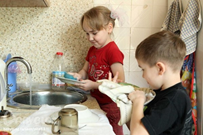 Маму, папу я  люблю!Помогу, чем смогу.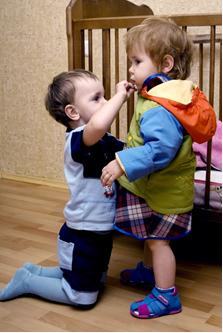 Подрастут сестренки, братьяОбучу их всему!
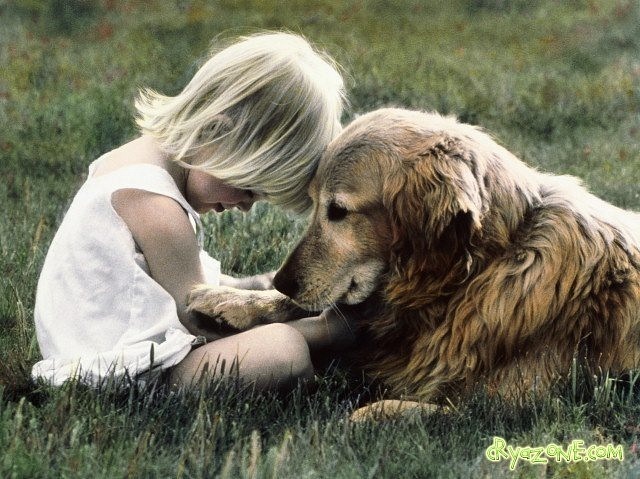 Домашние питомцы – мои друзья. Моя забота им тоже нужна.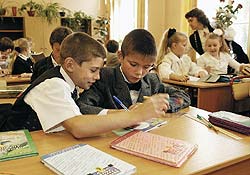 Для друга ничего не жаль.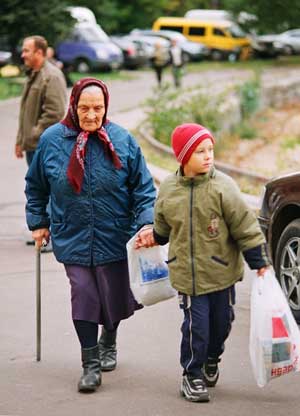 Не стесняйтесь помогать пожилым.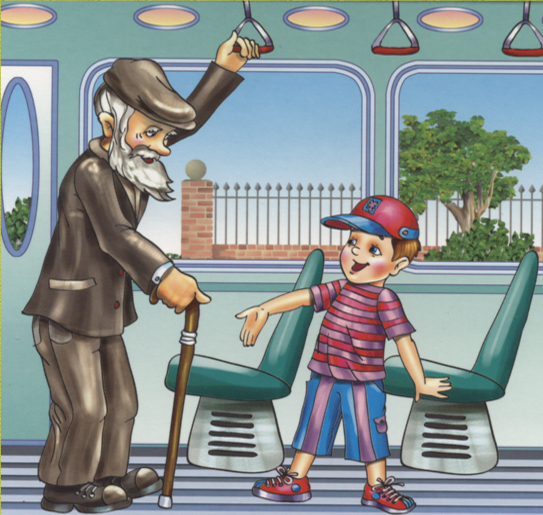 Пожилым место уступайте.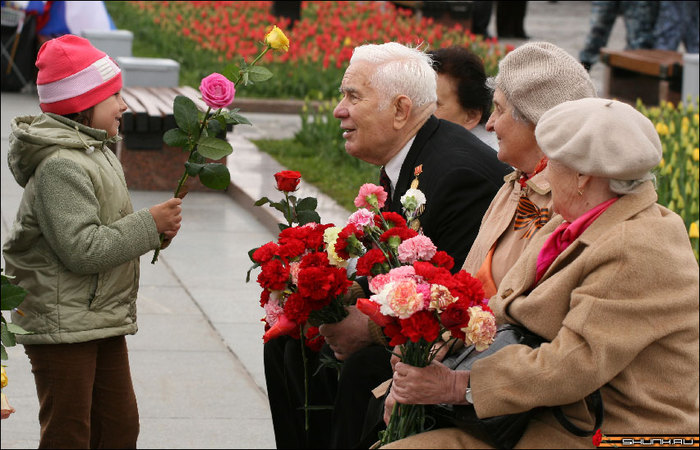 Внимание ветеранам уделяйте!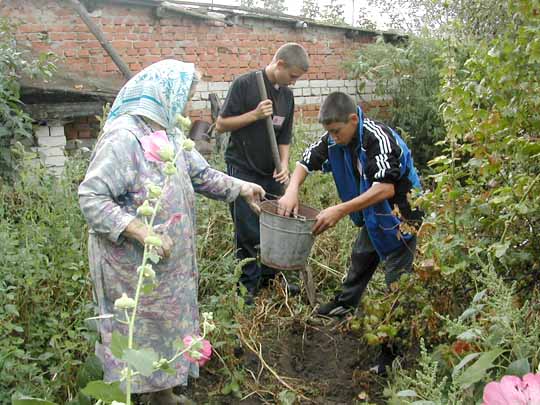 Бабушкам и дедушкам по хозяйству помогайте.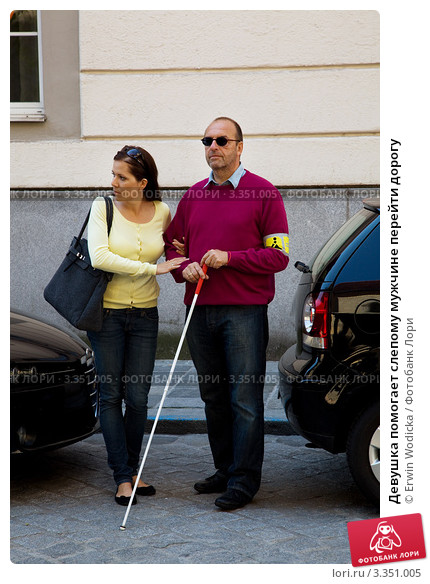 Вовремя помощь оказать.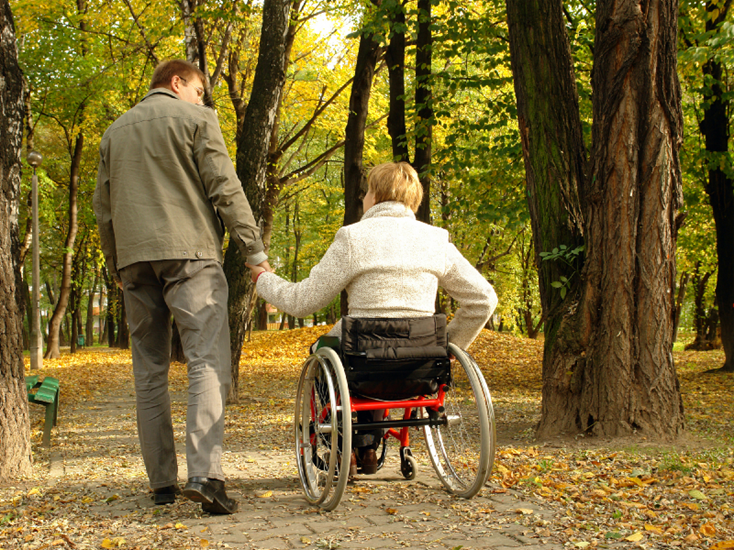 Вместе на прогулки выходить.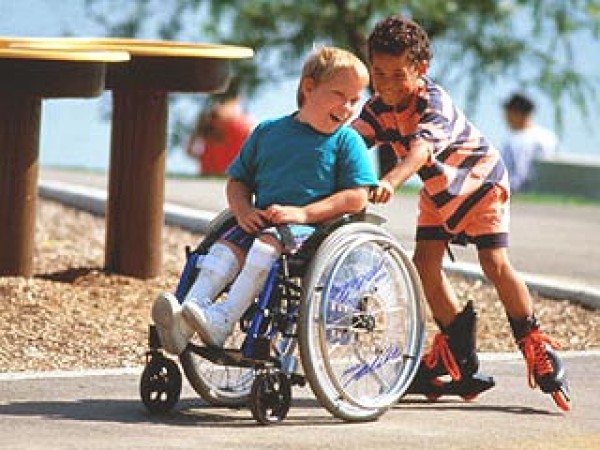 Общаться, дружить!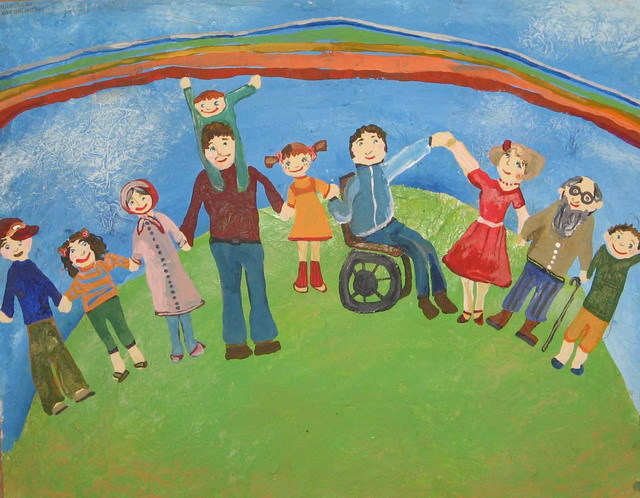 Поддерживать и любить!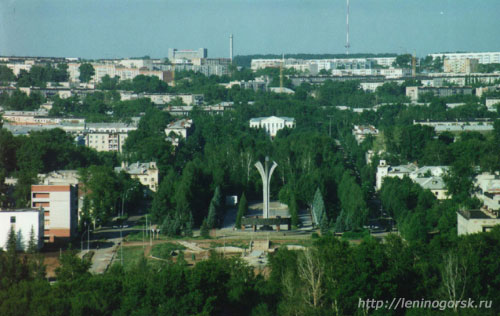 Природу родного края берегите.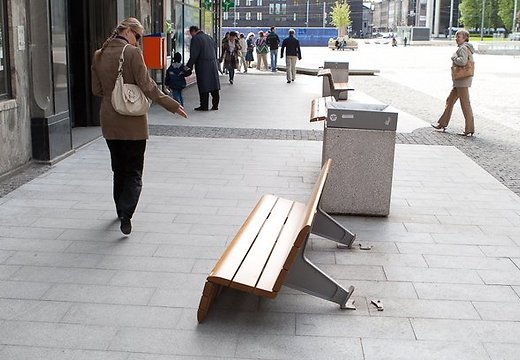 Красоту города не разрушайте!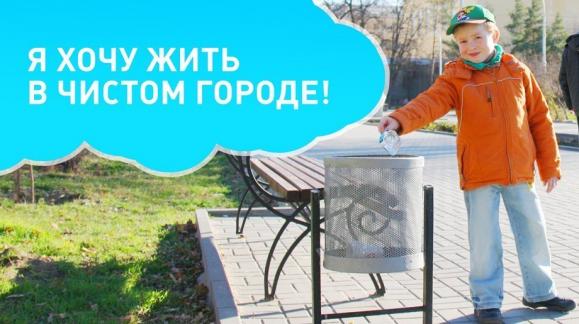 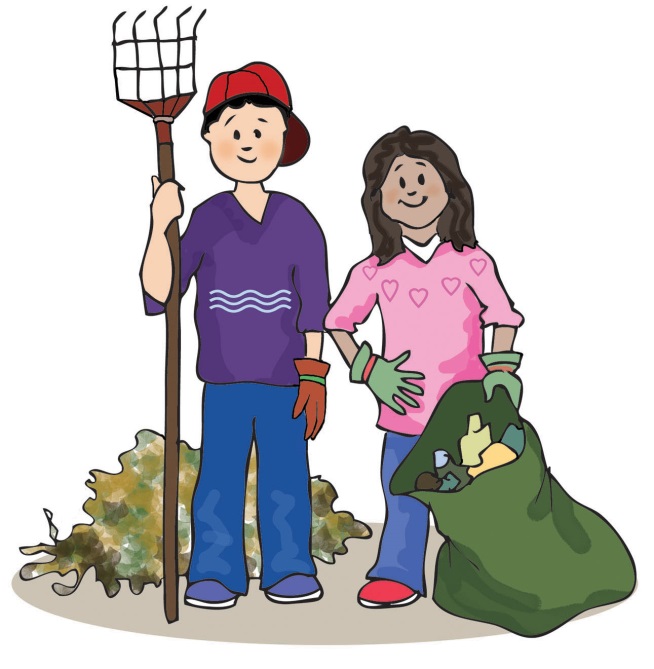 На субботники выходите.